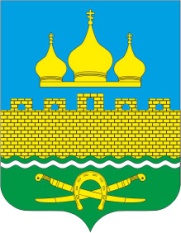 РОССИЙСКАЯ ФЕДЕРАЦИЯРОСТОВСКАЯ ОБЛАСТЬ НЕКЛИНОВСКИЙ РАЙОНМУНИЦИПАЛЬНОЕ ОБРАЗОВАНИЕ «ТРОИЦКОЕ СЕЛЬСКОЕ ПОСЕЛЕНИЕ» _СОБРАНИЕ ДЕПУТАТОВ ТРОИЦКОГО СЕЛЬСКОГО ПОСЕЛЕНИЯРЕШЕНИЕ О внесении предложений по кандидатурам в составформируемых участковых избирательных комиссий(в резерв составов участковых избирательных комиссий)избирательных участков №1349, №1350 Троицкого сельского поселения           ПринятоСобранием депутатов                                                                                                              05.04.2023 годаВ соответствии с частью 4 статьи 27 Федерального закона от 12.06.2002 г. № 67-ФЗ «Об основных гарантиях избирательных прав и права на участие в референдуме граждан Российской Федерации», постановления Территориальной избирательной комиссии Неклиновского района Ростовской области от 31.03.2023 № 81-1 «О перечне и количественном составе участковых избирательных комиссий избирательных участков №№ 1273, 1274, 1275, 1276, 1277, 1278, 1279, 1280, 1281, 1282, 1283, 1284, 1285, 1286, 1287, 1288, 1289, 1290, 1291, 1292, 1293, 1294, 1295, 1296, 1297, 1298, 1299, 1300, 1301, 1302, 1303, 1304, 1305, 1306, 1307, 1308, 1309, 1310, 1311, 1312, 1313, 1314, 1315, 1316, 1317, 1318, 1319, 1320, 1321, 1322, 1323, 1324, 1325, 1326, 1327, 1328, 1329, 1330, 1331, 1332, 1333, 1334, 1335, 1336, 1337, 1338, 1339, 1340, 1341, 1342, 1343, 1344, 1345, 1346, 1347, 1348, 1349, 1350, 1351, 1352, 1354, 1355, 1356, 2620, образованных на территории Неклиновского района, подлежащих формированию в 2023 году» Собрание депутатов Троицкого сельского поселенияРЕШИЛО:Внести предложение Территориальной избирательной комиссии Неклиновского района Ростовской области по кандидатуре:Цюман Александра Викторовича, 18.11.1975 года рождения, работающего в Государственной инспекции гостехнадзора Неклиновского района в г. Таганроге, в должности специалиста 1 категории, государственного инженера-инспектора гостехнадзора, образование высшее, имеет опыт работы в избирательных комиссиях, предлагаемой в состав формируемой участковой избирательной комиссии избирательного участка № 1349 Троицкого сельского поселения;Дробяскиной Елены Васильевны, 10.08.1976 года рождения, работающей в Управлении социальной защиты населения Неклиновского района Ростовской области, в должности ведущего специалиста, образование высшее, имеет опыт работы в избирательных комиссиях, предлагаемой в состав формируемой участковой избирательной комиссии избирательного участка № 1349 Троицкого сельского поселения;Куква Натальи Петровны 15.08.1969 года рождения, работающей в МБОУ «Троицкая средняя общеобразовательная школа имени Д.И. Адамова», в должности учитель, образование высшее, имеет опыт работы в избирательных комиссиях, предлагаемой в состав формируемой участковой избирательной комиссии избирательного участка № 1349 Троицкого сельского поселения;Дзюба Галины Павловны 21.08.1961 года рождения, работающей в Администрации Троицкого сельского поселения, в должности ведущего специалиста, образование высшее, имеет опыт работы в избирательных комиссиях, предлагаемой в состав формируемой участковой избирательной комиссии избирательного участка № 1350 Троицкого сельского поселения;Чернышовой Виктории Викторовны 30.07.1985 года рождения, работающей в МБДОУ «Солнышко» с. Приморка, в должности воспитателя, образование высшее, имеет опыт работы в избирательных комиссиях,  предлагаемой в состав формируемой участковой избирательной комиссии избирательного участка № 1350 Троицкого сельского поселения;Соседкиной Оксаны Сергеевны 27.04.1983 года рождения, работающей в МБОУ «Троицкая средняя общеобразовательная школа имени Д.И. Адамова», в должности учителя, образование высшее, имеет опыт работы в избирательных комиссиях, предлагаемой в состав формируемой участковой избирательной комиссии избирательного участка № 1350 Троицкого сельского поселения. Поручить заместителю председателя Собрания депутатов Троицкого сельского поселения Гурину В.Н. направить настоящее решение и необходимые документы по кандидатам в Территориальную избирательную комиссию Неклиновского района Ростовской области в течение трех дней со дня его принятия.  Опубликовать настоящее решение в информационном бюллетене Троицкого сельского поселения.  Контроль за исполнением настоящего решения оставляю за собой.Председатель Собрания депутатов -глава Троицкого сельского поселения                                                    Г.В.Туевсело Троицкое05.04.2023 г.№ 95